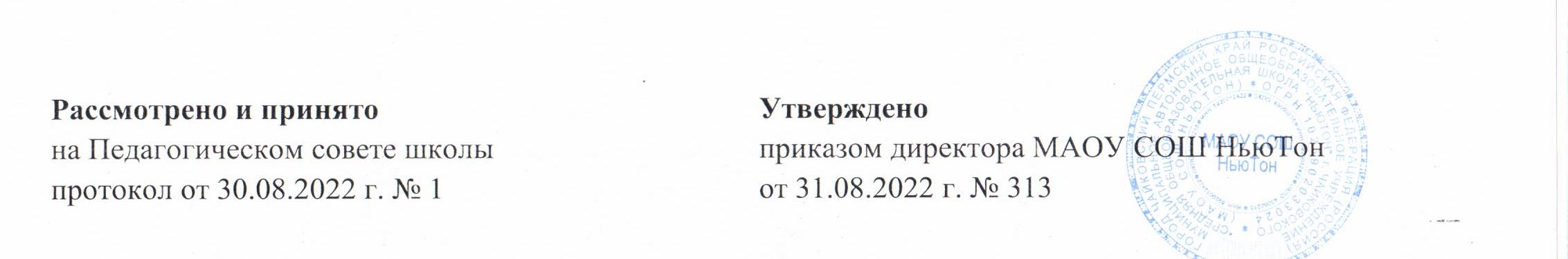 Календарный учебный график для среднего общего образованиямуниципального автономного общеобразовательного учреждения  «Средняя общеобразовательная школа НьюТон»на 2022-2023 учебный годКалендарные периоды учебного годаДата начала учебного года: 1 сентября 2022 годаДата окончания учебного года: - 10 класс – 31 мая 2023 года;- 11 класс – 25 мая 2023 года.Продолжительность учебного года:- 10 класс – 35 недель;- 11 класс – 34 недели без учета государственной итоговой аттестации (ГИА)Периоды образовательной деятельностиПродолжительность учебных занятий по триместрам в учебных неделях и рабочих днях *Сроки проведения ГИА обучающихся устанавливает Рособрнадзор. В календарном учебном графике период определен примерно.Учебные сборы для юношей 10-го классаПродолжительность сборов – 5 дней (35 часов).Учебные сборы проводятся по срокам, установленным постановлением администрации  Чайковского городского округа.Организация промежуточной аттестации Промежуточная аттестация в 10 классе осуществляется по предметам базового уровня с 6 по 25 мая без прекращения образовательной деятельности в форме диагностических работ, тестирования. По предметам профильного уровня с 24 по 30 мая в форме экзамена.В 11 классе промежуточная аттестация проходит  с 10 апреля по 6 мая в форме диагностических работ, тестирования по учебным предметам учебного плана без прекращения образовательной деятельности.  Календарный учебный график МАОУ СОШ НьюТон  на 2022-2023 учебный годНачало учебного года – 01.09.2022 года.Окончание учебного года – 31.08.2023 года.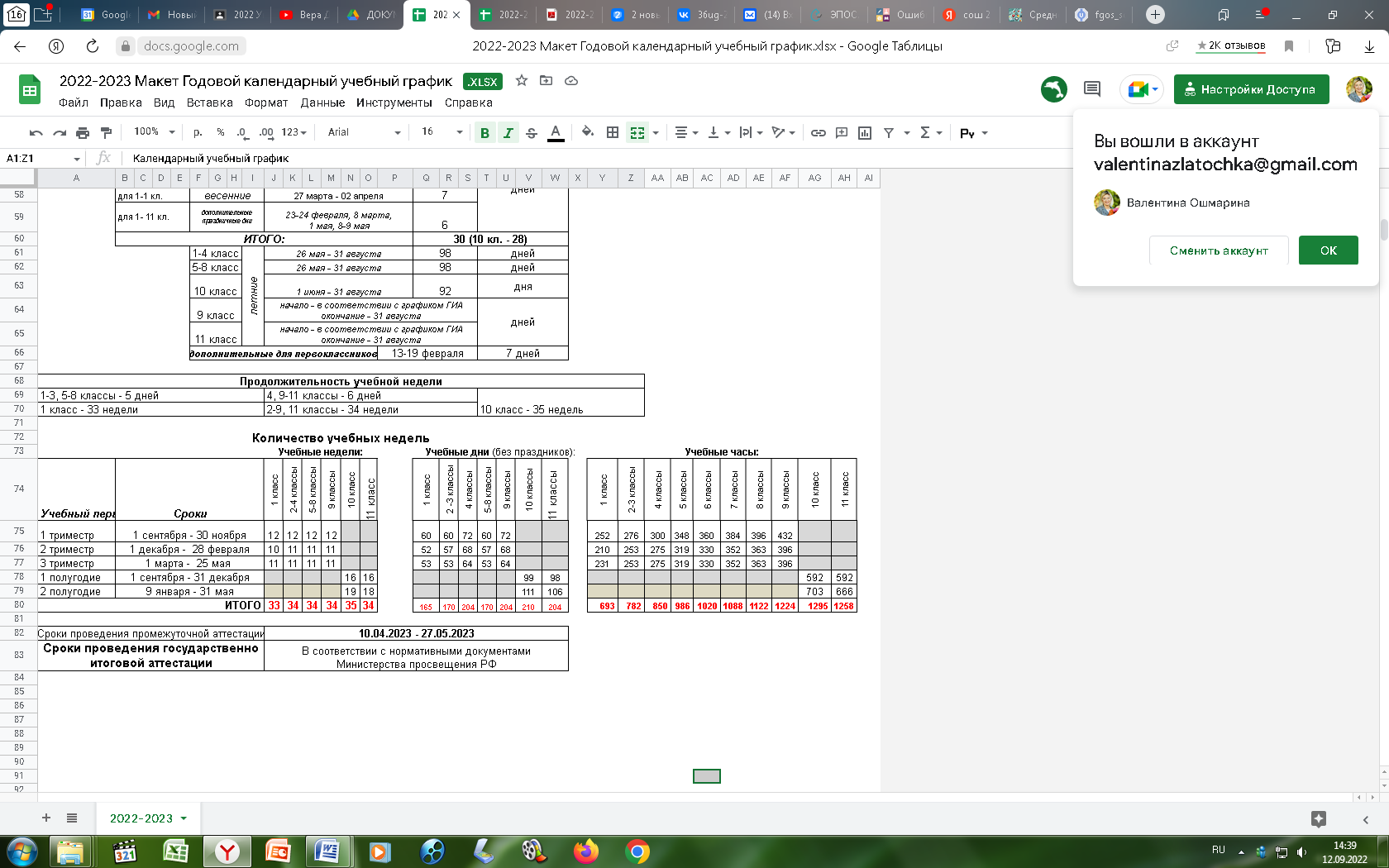 Сроки окончания учебных занятий10 класс - 31.05.2023 г.11 классы - 25.05.2023 г.10 класс - 31.05.2023 г.11 классы - 25.05.2023 г.Сроки и продолжительность каникулосенние – 31.10.2022 – 6.11.2022 гг. (7 дней)зимние – для 11 класса – 31.12.2022-08.01.20223 г.г. (9 дней),                  для 10 класса – 01.01.2023-08.01.2023 г.г. (8 дней)весенние – 27.03.2023-02.04.2023 г.г. (7 дней)летние – 10 класс – 01.06.2023 – 31.08.2023г.г. (92 дня),11 классы – по окончанию основного периода государственной итоговой аттестации – 31.08.2023 (в соответствии с нормативными документами Министерства просвещения РФ и Федеральной службы по надзору в сфере образования и науки, не менее 8 недель).осенние – 31.10.2022 – 6.11.2022 гг. (7 дней)зимние – для 11 класса – 31.12.2022-08.01.20223 г.г. (9 дней),                  для 10 класса – 01.01.2023-08.01.2023 г.г. (8 дней)весенние – 27.03.2023-02.04.2023 г.г. (7 дней)летние – 10 класс – 01.06.2023 – 31.08.2023г.г. (92 дня),11 классы – по окончанию основного периода государственной итоговой аттестации – 31.08.2023 (в соответствии с нормативными документами Министерства просвещения РФ и Федеральной службы по надзору в сфере образования и науки, не менее 8 недель).Продолжительность учебного года1 год, в том числе 34 учебные недели для 11 класса и 35 учебных недель для 10 класса (или указать кол-во учебных дней) и 29 каникулярных дня для 1-9,11 классов, 28 каникулярных дней для 10 класса.1 год, в том числе 34 учебные недели для 11 класса и 35 учебных недель для 10 класса (или указать кол-во учебных дней) и 29 каникулярных дня для 1-9,11 классов, 28 каникулярных дней для 10 класса.Продолжительность учебных периодовПолугодия для 10-11 классов:10 класс 1 полугодие – 01.09.2022 - 31.12.2022 г.г.,2 полугодие – 09.01.2023 - 31.05.2023 г.г.11 класс 1 полугодие – 01.09.2022-30.12.2022 г.г.,2 полугодие – 09.01.2023-25.05.2023 г.г.Полугодия для 10-11 классов:10 класс 1 полугодие – 01.09.2022 - 31.12.2022 г.г.,2 полугодие – 09.01.2023 - 31.05.2023 г.г.11 класс 1 полугодие – 01.09.2022-30.12.2022 г.г.,2 полугодие – 09.01.2023-25.05.2023 г.г.Продолжительность учебной недели  для  10-11 классов  - 6 дней.для  10-11 классов  - 6 дней.Продолжительность уроков2-11 классы: 40 минут.2-11 классы: 40 минут.Сроки проведения промежуточных аттестацийДля 10-11 классов – 10.04.2023-27.05.2023 г.г.Для 10-11 классов – 10.04.2023-27.05.2023 г.г.Начало работы смены1 смена – 8.301 смена – 8.30Сменность работы по классам по полугодиям учебного года (не требуется строка при работе в 1 смену)1 полугодие2 полугодиеСменность работы по классам по полугодиям учебного года (не требуется строка при работе в 1 смену)1 смена: все 1 -3, 5-9, 10-11 классы2 смена: 4А, 4Б, 4В1 смена: 1-2, 3б, 4, 5-9, 10-11 классы2 смена: 3А, 3В, 3ГЧередование учебной деятельности (урочной и внеурочной)